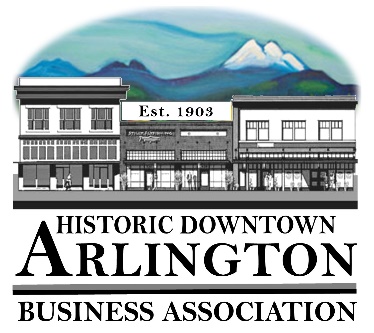 Board Quorum verified and Meeting Called to Order  ( Lisa ___Tina____Brandon___Cristy___Bill___Rich___)Guests:Approval of Board Meeting Minutes Held May 22, 2018Motion to Approve Minutes of the May 22, 2018 by_______  Seconded_____ All in Favor _____Communication, Meeting Schedules etc., Member Meeting July 11– Draft Agenda Attached Agenda Approved for July 11  meeting as is or with changes –Notes:Mainstreet Meeting –cancelled for JuneNew Business:Presentation of updated Sponsorship/Giving Committee Form  and Brief Discussion of process.Snohomish County Tourism Think Tank – Stillaguamish-Sauk River Valleys –Arlington Boys & Girls CLub– June 19, 2018 9AM to 4PMOld Business:Notes:Event/Project Reports:530 Media BoardNotes:Car Show 2018 – Notes:Street Fair 2018Notes:Treasurer/Administrator ReportBank Account Membership – Miscellaneous Next Board Meeting – July 19Adjourn